Publicado en  el 16/01/2017 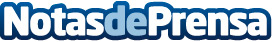 La Asociación Española de Síndrome de Piernas Inquietas (AESPI) declara que este trastorno afecta a un 5% de la poblaciónEste tipo de síndrome pueden padecerlo adultos y embarazadas y puede ser también heredado por los más pequeños relacionado con malos hábitos de sueñoDatos de contacto:Nota de prensa publicada en: https://www.notasdeprensa.es/la-asociacion-espanola-de-sindrome-de-piernas Categorias: Medicina Sociedad Ocio para niños Bienestar http://www.notasdeprensa.es